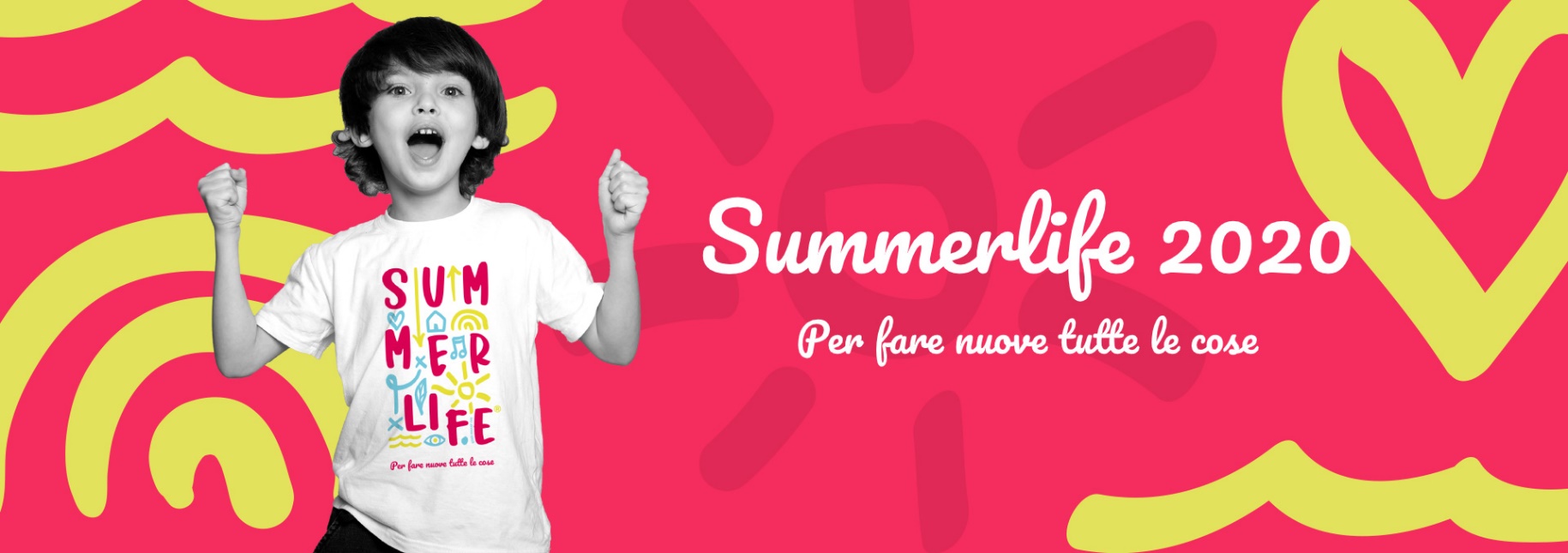 ESTATE 2020CONDIVISIONE DIOCESANA DI PROCESSI E IDEEDiocesi di CremonaQuest’anno abbiamo riprogettato davvero tanto; siamo entrati in un delicato e sfidante lavoro di rete, ora ben riuscito, ora molto faticoso; abbiamo cercato di rispondere alla domanda educativa al meglio e secondo possibilità, sapendo che per noi quanto è educativo, è anche pastorale; abbiamo condiviso in forme originali ed incarnate con giovani e adulti della comunità le forze, le idee, ed anche le preoccupazioni. Chiediamo di compilare liberamente i campi qui sotto riportati e rispedirci via mail a segreteria@focr.it le vostre considerazioni. Il testo è volutamente aperto: non ci sono limiti né minimi né massimi di condivisione. Lo scopo è molto semplice: creare una circolazione di idee e di approcci, sapendo che l’idea dell’uno può aiutare il lavoro degli altri, nell’ottica della comunione ecclesiale. Il materiale raccolto servirà per istruire il lavoro dell’Assemblea Oratori che nel calendario diocesano viene collocata lunedì 14 settembre dalle ore 18. A questo momento invitiamo sin d’ora sacerdoti ed educatori. Il programma completo sarà disponibile nel materiale di programmazione che verrà inviato come di consueto ai primi di agosto. Grazie!ORATORIO DI ______________________________Quali passaggi il tuo Oratorio ha compiuto per la riprogettazione post lockdown? Su quali idee-base vi siete mossi nel ripensare i prossimi mesi? Con quali priorità?Quali punti di forza, quali elementi avete sperimentato come indispensabili?[ ] il coinvolgimento di un educatore o di una cooperativa, [ ] il ruolo degli adulti [ ] il rapporto con il comune, [ ] il confronto in seno al consiglio pastorale[ ] altro (specificare) ______________________________________________________________________________________________________________________________________________________________________________________________________________________________________________Quali elementi di fatica maggiore?Come si è configurato il rapporto con il Comune ed altri Enti territoriali?[ ] aspetti positivi (specificare) ______________________________________________________________________________________________________________________________________________________________________________________________________________________________________________[ ] aspetti negativi (specificare) ______________________________________________________________________________________________________________________________________________________________________________________________________________________________________________Quali considerazioni pastorali sul modo di reazione della comunità cristiana?Quali elementi formativi e quali sostegni ritenete la Diocesi debba mettere in campo? ____________________________________Inviate per cortesia questo file in formato word o compatibili o pdf a segreteria@focr.it entro il 31 agosto 2020. Ogni suggerimento è utile per rileggere con il contributo di tutti la vita pastorale delle nostre comunità e oratori. Grazie. Buon lavoro!